МОБУ «Мрясовская ООШ»Акция «Перерыв на войну»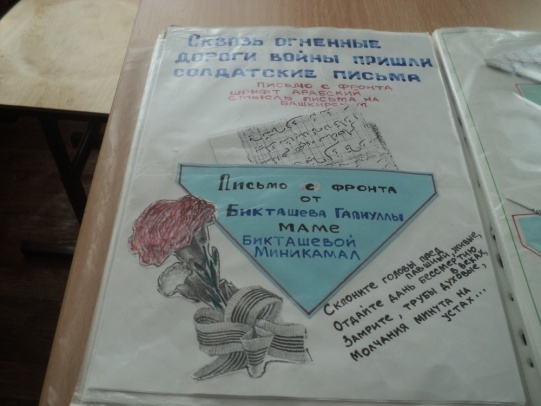 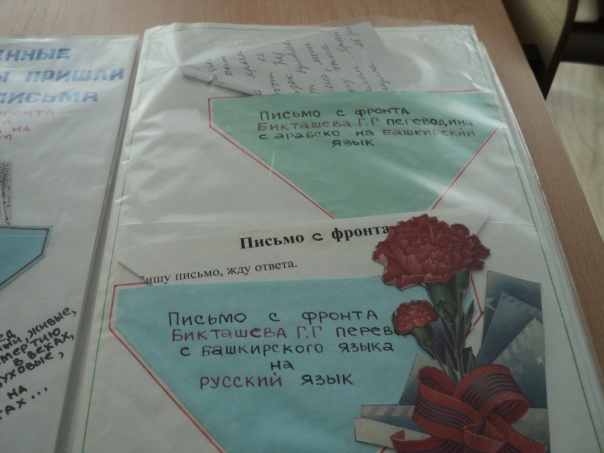 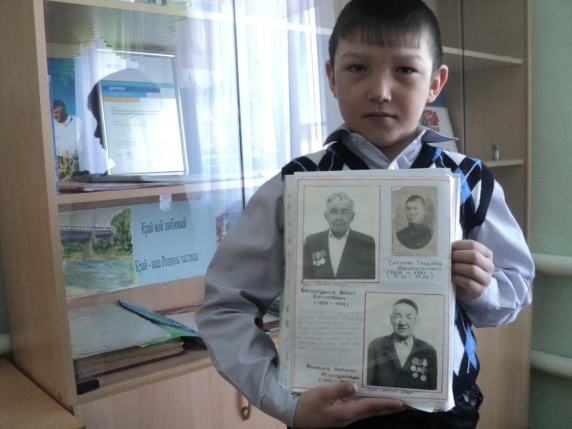 Альбомы с письмами и биографиями участников ВОВ.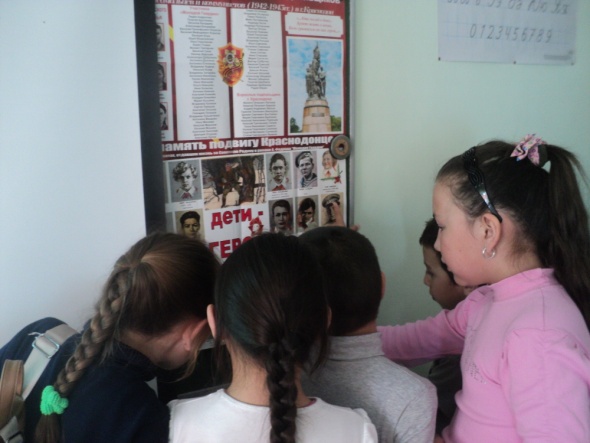 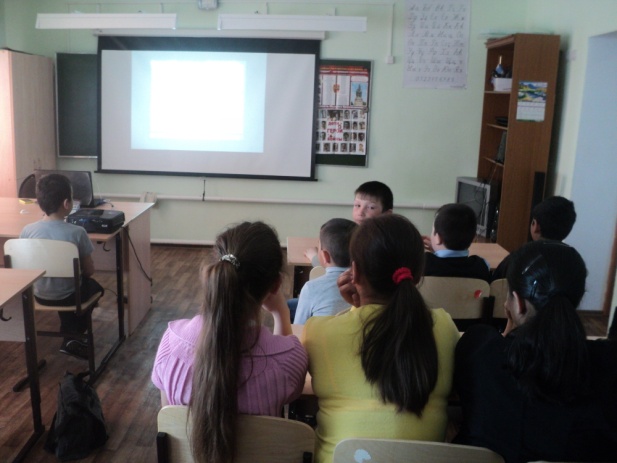                                                                  Просмотр фильмов.№Общие сведения КлассМесто проведения1.В акции проняли уч-ся школы. Были проведены классные часы с презентациями во 2-9 классах по темам: «Нам не дано забыть», «Блокада Ленинграда». 2-9 кл.школа2Показаны фильмы   «Дневник памяти»,  «Воробушек», «Концерт», «Дар».2-9 кл.школа3Были показаны альбомы с письмами участников войны своим родным и с их биографиями. 2-9 клСДК